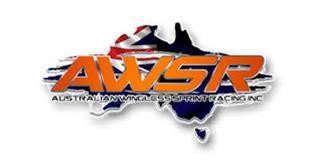 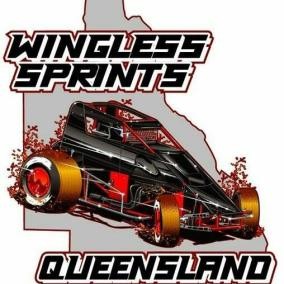 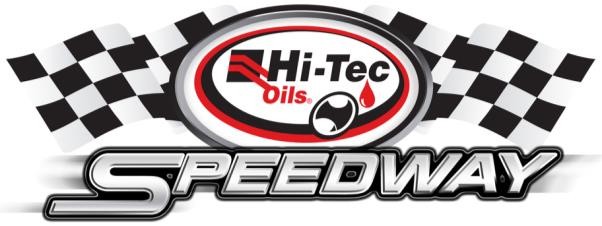 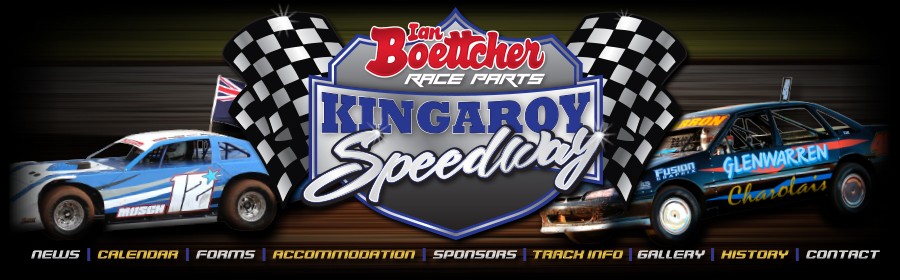 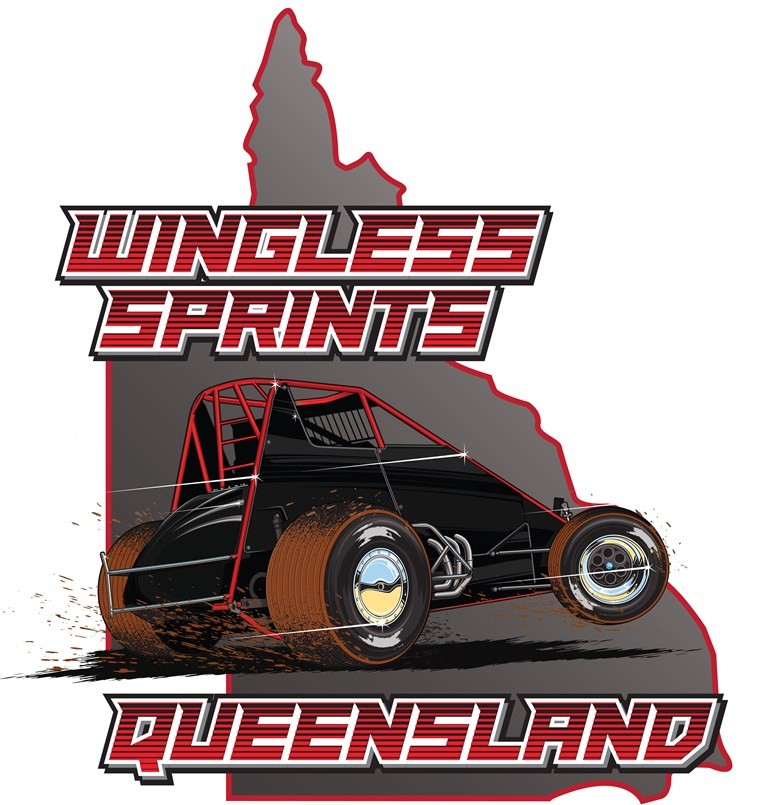 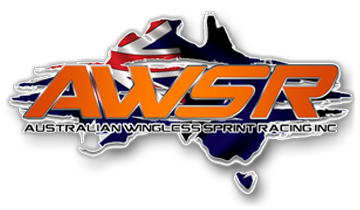 2018 WINGLESS SPRINTS QUEENSLAND TITLESUP REGSVenue:Location:Ian Boettcher Race Parts Kingaroy SpeedwayKingaroy Showgrounds Entry off Avoca StreetDate:                                       Sunday 6th May 2018A non-refundable nomination fee of $150 is payable and must be forwarded with a completed nomination form before a nomination is accepted. Entries will only be recognized once payment and completed nomination form has been received and accepted. A refund maybe available under certain situations which will be at the discretion of the Wingless Sprints QLD Executives.Late NominationsWill be accepted for this year’s title. Following conditions apply: $250 Late Nomination Fee applies for entries received after 10PM Sunday 22nd April up to 27th April, after this time late entries will be accepted up until Friday the 4th May COB 5pm $300 and start ROF for all heats.	NOMINATIONS CLOSE OFF DATE:         Sunday 22nd April, 2018Please send nominations and any title correspondence to:Mailing Address: Email Address:       		10 Karina Street QLD 4300winglessqueensland@gmail.com  Cheques to be made out to:        	Wingless Sprints QueenslandDirect Deposits: Account Name: 	Wingless Sprints QueenslandBank: CBA       BSB: 064087       Account: 10025551Direct deposits must include reference as Surname and Car Number with State Prefix.Once your Nomination is accepted it will appear on the AWSR web site on the Nomination List for the Queensland Title. Please take note, you cannot nominate on AWSR web site for this meeting.One Way CommunicatorsOne way communicators are a compulsory item for the event. All drivers must have one-way radio communicators and it is the responsibility of the driver to ensure it is working effectively at all times during the event.TranspondersTransponders are mandatory on all cars.  If you require a Transponder you must advise the club and the club will advise the price of Transponder closer to the event.Prize MoneyAll monies will be paid directly into your nominated bank account as included on the championship nomination form. Monies shall be paid into your account after the results have been confirmed. Prize money will not be paid out until all engines have past the post-race checking. If a car fails the post-race engine check that car will forfeit all prize and tow monies owed.  Trophies will be retainedby WSQ after the presentation until all cars have past post-race engine checks, and they will then beposted out to the official place getters.Title FormatScrutineering:Scrutineering will be conducted at the track between 10.00am to 2.45pm. 15 points will be deducted for nominated car and driver not being in pits and not being ready for scrutineering. Scrutineering will conclude by 3.00pm. (Times may be allocated depending on nomination amounts)Qualifying Heats:•		Each driver will contest a total of 3 Heat races over 10 laps of duration with a maximum of 12 cars per heat•   Total points from scrutineering and 3 rounds of heat races will make up the A-Main, B-Main•   Point Scoring of heats will be 22, 19, 17, 15, 13, 11, 9, 7, 5, 4, 3, and 2.Tied Points:If points are tied for any positions, it will revert back to the fastest lap time of the drivers involved in the tied points over the 3 heats of racing only.A-Main:•   Top 24 qualifiers directly to A-Main to be run over 30 Laps. If the current Q1 fails to qualify for the A Main, they may take the 24th starting place, and the car that qualified in position 24 will move to 1st reserve.B-Main:•   Qualifiers 25-44 to the B-Main (15 Laps) with the top 4 finishers transferring to the rear of the A-Main. There will be 2 emergencies for the A-Main, being 5th and 6th place from the B-MainC-Main: (If Required)•   Qualifiers 45 on to the C-Main (10 Laps) with top 2 finishers transferring to the rear of the B-Main.Rain Out / Non-running of Championship FinalThere is no rain out date scheduled for this event. In the event the Queensland Title A-Main is not ran but ALL qualifying heats are completed the following will apply;Queensland champion will be determined from qualifying nights total point score•	In the event there is tied/equal points the Queensland champion will be determined from the fastest lap recorded in the qualifying heats•	50% of the Queensland Title prize pool only will be paid in the event the Title mains are not completed. Trophies will be awardedIf ALL qualifying heats are not completed the Queensland Title will not be awarded nor prize monies paid or trophies awarded.Prize MoneyOrder of EventsSunday 6th MayAll Day                         Gates Open10.00am  Scrutineering Commences3.00pm                         Scrutineering Concludes4.30pm                         Drivers briefing5.00pm                         Race program commencesImmediately following completion of the 2018 Queensland Title A-Main race the top 5 cars to be weighed with drivers in car and then cars to be impounded for engine checks.Provisional Trophy presentations will take place immediately after the place getters cars have been weighed. In the event of a dispute or failure to meet the engine specification, the results and trophy presentation may be amended. Trophies will be retained by the Wingless Sprints Queensland after the presentations if a dispute is formally and correctly lodged.Engine ChecksTop 5 cars must make their car available for engine checks immediately following the completion of the event.     The only people allowed in impound area are Wingless Queensland, AWSR and SCCA Officials, driver of the car and 1 crew member to help pull down any part of the motor that is required by Wingless Queensland or AWSR officials. The top 5 place getters in the Title A-Main will have their engines sealed and organised to be sent to an AWSR approved inspector.The Wingless Queensland/AWSR will advise the Driver/Owner when and where the engine must be inspected which will be done by an appointed Independent inspector and will be done within 21 days.If it is deemed to be illegal the owner of the car must pay for the cost of pulling down the engine and the checking.If the engine is not illegal the AWSR will cover that cost for having the engine dismantled and checked and the cost of an OEM gasket set or monies up to the value of $300 upon providing a purchase receipt if the car owner purchase their own gasket kit. The cost for reassembly will not be paid for by the AWSR or Wingless Sprints QLD.  Car Owners will be responsible for reassembly costs.Wingless Sprints Queensland/AWSR also reserve the right to randomly seal any engine at any time prior to and during the title event and send to an independent engine builder appointed by the AWSR where a full pull down inspection will be carried out. This must be done within 21 days.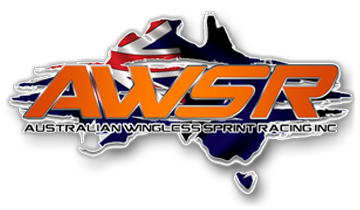 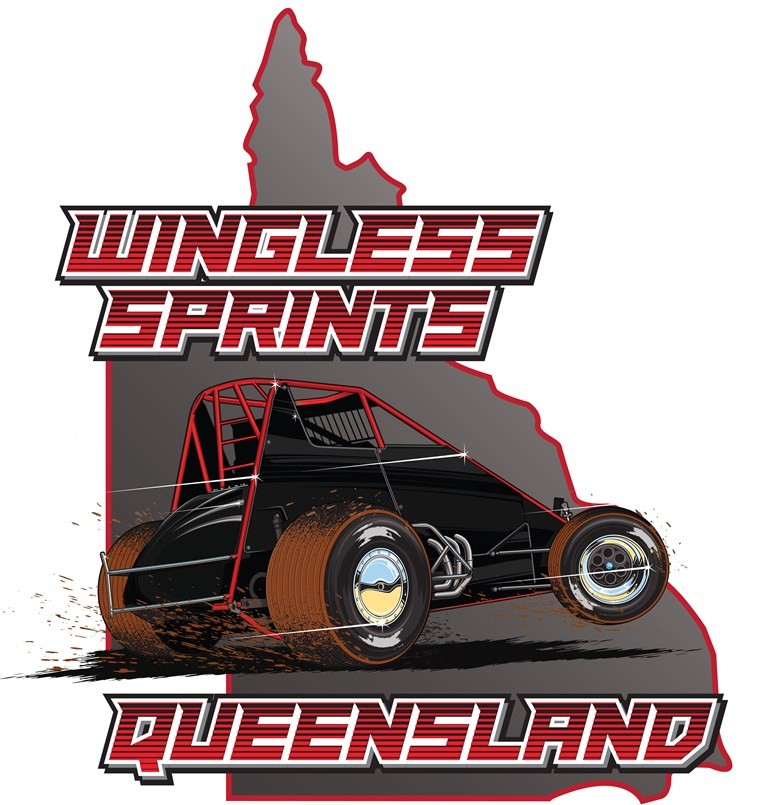 Conditions of EntryOnly Australian Residents/Citizens who hold a current SCCA Inc.  competitors license and have competed with an AWSR or State Club a minimum of 3 races since the last QLD Wingless State Title will be eligible to compete in the 2018 QLD Wingless Sprint State Title. Both the car owner and the car driver (if different) must be a financial member of an AWSR Inc. affiliated Club and SCCA & AWSR fees must be fully paid.The 2018 QLD Wingless Sprint State Title will be conducted under the current rules and regulations of AWSR Inc.  & SCCA Inc.  and anybody or any vehicle that does not comply shall be excluded.It is the responsibility of both the owner and the driver to ensure the vehicle is legal and that penalties including suspension are applicable for breaches of engine rules.Any car which fails to pass pre or post-race scrutineering will forfeit all prize money, tow money and trophies for this event.All engines may be checked at any time before or after the meeting.I/WE  AGREE AND UNDERSTAND  THAT;(a) I/We participate in the Event at my own risk and that I accept full responsibility for my actions or omissions in any way relating to the Event;(b) I/We shall not make any claim against the Organiser, officials, any wingless sprint owners or any other driver in respect of any loss, damage or injury either to myself or any property in my care and control that arises out of or is in any way relating to my participation in the Event;(c) I/We will indemnify the Organiser and officials in respect of any claim (including legal costs on a party/party basis) made by any person against the Organisers and officials in any way relating to my participation in the Event.NOTE: The QLD Wingless Sprints reserves the right to vary any of the Supplementary Regulations and reject any nomination should the need arise.BY SIGNING THE NOMINATION FORM YOU ARE ACCEPTING THESE CONDITIONS OF ENTRY.A-MainA-MainB-MainB-MainPositionPayPositionPay1st$1,2501st-2nd$1,0002nd-3rd$7003rd-4th$5004th-5th$4005th$1206th$3506th$1207th$3007th$1208th$2508th$1209th$2009th$12010th$15010th$12011th$15011th$12012th$15012th$12013th$15013th$12014th$15014th$12015th$15015th$12016th$15016th$12017th$15017th$12018th$15018th$12019th$15019th$12020th$15020th$12021st$15021st$12022nd$15022nd$12023rd$15023rd$12024th$15024th$120C-MainC-MainC-MainC-MainC-MainPositionPayPositionPay1st-13th$1002nd-14th$1003rd$10015th$1004th$10016th$1005th$10017th$1006th$10018th$1007th$10019th$1008th$10020th$1009th$10021st$10010th$10022nd$10011th$10023rd$10012th$10024th$100